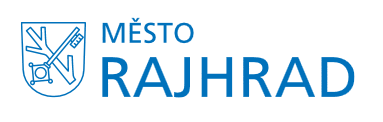 Město Rajhrad, IČ 00282456, Masarykova 32, 664 61  Rajhrad
přijme na volné pracovní místoPRACOVNÍKA ÚDRŽBYNáplní práce je pečovat o veřejná prostranství a majetek obce, převážně venku.
Odolnost vůči klimatickým podmínkám a fyzická zdatnost jsou pro tuto práci nutností.
ŘP sk. B vítán, osobní vztah k obci výhodou.
Pracovní doba dle domluvy. Nástup možný ihned.Platové ohodnocení dle kvalifikace a schopností, osobní příplatek a zaměstnanecké výhody po zkušební době dle pracovitosti.Bližší informace telefonicky v běžné pracovní době: tel: 777.164.751, 547.426.818
nebo osobně: Magda Mlejnková, místostarostka, radnice – 1. patro